REQUEST DETAILS (See recommendations list)RECOMMENDATIONS Admin Use onlyAdmin Use onlyADDITIONAL RESOURCE ALLOCATION GROUP(ARAG)email: arag@moray.gov.uk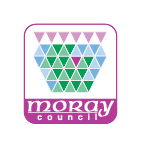 A.R.A.G.ADDITIONAL RESOURCE ALLOCATION GROUP(ARAG)email: arag@moray.gov.ukLead ProfessionalADDITIONAL RESOURCE ALLOCATION GROUP(ARAG)email: arag@moray.gov.ukBudget ManagerADDITIONAL RESOURCE ALLOCATION GROUP(ARAG)email: arag@moray.gov.ukSEBNADDITIONAL RESOURCE ALLOCATION GROUP(ARAG)email: arag@moray.gov.ukAdminADDITIONAL RESOURCE ALLOCATION GROUP(ARAG)email: arag@moray.gov.ukFinanceADDITIONAL RESOURCE ALLOCATION GROUP(ARAG)email: arag@moray.gov.ukOtherADDITIONAL RESOURCE ALLOCATION GROUP(ARAG)email: arag@moray.gov.ukYoung Person: Date of Birth: Date of Birth: J or SCN Number: Lead:  Team:Date Request Received: ARAG Meeting Date:  ARAG Meeting Date:  What would it take to keep the child in Moray?What options have been considered and why can it not happen?What options have been considered and why can it not happen?What options have been considered and why can it not happen?What options have been considered and why can it not happen?Authorised by:Lead Professional/ Team ManagerDate:Name:Service or supports requested Details:Anticipated Duration of Service:Anticipated Duration of Service:Details:Details:Start Date:Proposed end date:  Anticipated Service costs:Details:Placement Move:Placement Move:From: To:School Move:School Move:From:To:COSTSService RequestHow long for -  Start/End datesProposed costs per weekPlacement:Other Service:SW Supports:SW Transport:Family Support:Family Transport:LAC Costs:Other:Other:Other:Other:Approved By ARAG: Authorised/ by:J GordonFor ARAGFinancial Codes: